Dear Year 4,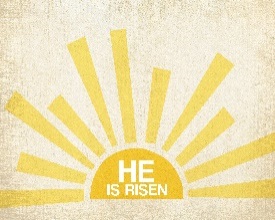 I hope this letter finds you all calm, comfortable and shining your light on those around you. This is a time to reflect on Jesus’s teachings, so share what we have been learning from the Beatitudes and remember you can always say a prayer when it feels like the right thing to do. Here are some tasks to help you make the most of this holy festival. Happy Easter!From Mr McLaughlin and Miss Kelly